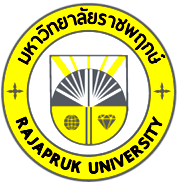 คู่มือการเขียนบทความสำหรับการประชุมวิชาการระดับชาติ มหาวิทยาลัยราชพฤกษ์ ครั้งที่ 11.	ข้อมูลเบื้องต้นของการประชุมวิชาการมหาวิทยาลัยราชพฤกษ์ กำหนดจัดการประชุมวิชาการระดับชาติ ราชพฤกษ์วิชาการ ครั้งที่ 1 การประชุมวิชาการครั้งนี้เป็นการประชุมวิชาการระดับชาติภายใต้หัวข้อ “ชีวิตวิถีใหม่สู่ความยั่งยืนในยุคดิจิทัล” (New Normal for Sustainability in the Digital Era) ในวันศุกร์ที่ 25 พฤศจิกายน 2565 โดยเปิดรับบทความเพื่อการนำเสนอในรูปแบบการบรรยาย ณ สถานที่จัดงาน (Oral Presentation-Onsite) การนำเสนอแบบออนไลน์ (Oral Presentation-Online) ผ่าน Google Meet Application และนิทรรศการแสดงผลงานนวัตกรรม สิ่งประดิษฐ์ งานสร้างสรรค์ สื่อการสอน และโครงการนักศึกษา ทั้งนี้เพื่อส่งเสริม สนับสนุนให้คณาจารย์ นิสิต นักศึกษา นักวิจัย นักวิชาการ และบุคคลทั่วไปที่สนใจในประเทศได้แลกเปลี่ยนองค์ความรู้ทางวิชาการ ผลงานการวิจัยรวมทั้งผลงานนวัตกรรม สิ่งประดิษฐ์ งานสร้างสรรค์ สื่อการสอน และโครงการนักศึกษาทางด้านสังคมศาสตร์ มนุษยศาสตร์ บริหารธุรกิจและเศรษฐศาสตร์ วิทยาศาสตร์สุขภาพ และวิทยาการคอมพิวเตอร์และเทคโนโลยี อันจะส่งผลให้เกิดการนำความรู้และประสบการณ์ไปใช้ประโยชน์ในการพัฒนานวัตกรรมเพื่อพัฒนาการเรียนการสอน การพัฒนาสังคม การพัฒนาชุมชนท้องถิ่นเพื่อก้าวสู่สังคมยุคใหม่ภายใต้การเปลี่ยนแปลงของดิจิทัล2.	บทความที่เปิดรับเปิดรับผลงานนวัตกรรม สิ่งประดิษฐ์ งานสร้างสรรค์ สื่อการสอน และโครงการนักศึกษาที่มีคุณสมบัติดังต่อไปนี้1.	เป็นผลงานนวัตกรรม สิ่งประดิษฐ์ งานสร้างสรรค์ สื่อการสอน และโครงการนักศึกษาที่ยังไม่เคยนำเสนอหรือเผยแพร่ในวารสารทางวิชาการหรือเผยแพร่มาก่อน2.	เป็นผลงานนวัตกรรม สิ่งประดิษฐ์ งานสร้างสรรค์ สื่อการสอน และโครงการนักศึกษาที่เขียนและจัดทำถูกต้องตามรูปแบบของการประชุมวิชาการระดับชาติ ราชพฤกษ์วิชาการ ครั้งที่ 13.	หัวข้อผลงานนวัตกรรม สิ่งประดิษฐ์ งานสร้างสรรค์ สื่อการสอน และโครงการนักศึกษา เกี่ยวข้องกับสาขาวิชาต่าง ๆ ดังนี้3.1	สังคมศาสตร์ ประกอบด้วย สังคมวิทยา ประชากรศาสตร์ ศึกษาศาสตร์ มานุษยวิทยา จิตวิทยาสังคม ปัญหาสังคม สังคมศาสตร์ พัฒนาสังคม ภูมิปัญญาท้องถิ่น รัฐศาสตร์ รัฐประศาสนศาสตร์ นิติศาสตร์ สหวิทยาการ และศาสตร์อื่น ๆ ที่เกี่ยวข้อง3.2	มนุษยศาสตร์ ประกอบด้วย ภาษา วรรณกรรม ศิลปวัฒนธรรม นิเทศศาสตร์ และศาสตร์อื่น ๆ ที่เกี่ยวข้อง3.3	บริหารธุรกิจและเศรษฐศาสตร์ ประกอบด้วย บริหารธุรกิจ เศรษฐศาสตร์ พาณิชยศาสตร์ การบัญชี การเงิน การท่องเที่ยวและโรงแรม การจัดการโลจิสติกส์ และศาสตร์อื่น ๆ ที่เกี่ยวข้อง3.4	วิทยาศาสตร์สุขภาพ ประกอบด้วย วิทยาศาสตร์การแพทย์ วิทยาศาสตร์สิ่งแวดล้อม สาธารณสุขศาสตร์ และศาสตร์อื่น ๆ ที่เกี่ยวข้อง3.5	วิทยาการคอมพิวเตอร์และเทคโนโลยี ประกอบด้วย เทคโนโลยีสารสนเทศ เทคโนโลยีดิจิทัล และศาสตร์อื่น ๆ ที่เกี่ยวข้อง3.6	ผลงานนวัตกรรม สิ่งประดิษฐ์ งานสร้างสรรค์ สื่อการสอน และโครงการนักศึกษา ประกอบด้วย ผลงานนวัตกรรม สิ่งประดิษฐ์ โครงการต้นแบบ สื่อดิจิทัล สื่อประสม เกม ภาพถ่าย สื่อการสอน และโครงการนักศึกษา3.	ระยะเวลาการส่งบทความวิจัย บทความวิชาการ ผลงานนวัตกรรม สิ่งประดิษฐ์ งานสร้างสรรค์ สื่อการสอน และโครงการนักศึกษา3.1	ระยะเวลาการส่งบทความวิจัย บทความวิชาการ ผลงานนวัตกรรม สิ่งประดิษฐ์ งานสร้างสรรค์ สื่อการสอน และโครงการนักศึกษา	ศึกษารายละเอียดการส่งบทความวิจัย บทความวิชาการ ผลงานนวัตกรรม สิ่งประดิษฐ์ งานสร้างสรรค์ สื่อการสอน และโครงการนักศึกษา การลงทะเบียน และรายละเอียดต่าง ๆ เพิ่มเติมได้ที่เว็บไซต์ http://conference.rpu.ac.th/rpucon13.2	ระยะเวลาลงทะเบียนแบบไม่นำเสนอผลงาน* มหาวิทยาลัยราชพฤกษ์ ขอสงวนสิทธิ์งดรับลงทะเบียนหน้างาน *4.	หลักเกณฑ์การพิจารณากลั่นกรองบทความวิจัย บทความวิชาการ ผลงานนวัตกรรม สิ่งประดิษฐ์ งานสร้างสรรค์ สื่อการสอน และโครงการนักศึกษา1.	บทความวิจัย บทความวิชาการ ผลงานนวัตกรรม สิ่งประดิษฐ์ งานสร้างสรรค์ สื่อการสอน และโครงการนักศึกษาที่จะได้นำเสนอในการประชุมวิชาการ ต้องไม่เคยตีพิมพ์เผยแพร่ที่ใดมาก่อนและต้องไม่อยู่ในกระบวนการรอพิจารณาลงตีพิมพ์/เผยแพร่ในการประชุมวิชาการ วารสาร หรือสิ่งตีพิมพ์อื่นใด2.	บทความวิจัย บทความวิชาการ ผลงานนวัตกรรม สิ่งประดิษฐ์ งานสร้างสรรค์ สื่อการสอน และโครงการนักศึกษาที่จะได้นำเสนอในการประชุมวิชาการ ต้องเป็นบทความที่แสดงให้เห็นถึงคุณภาพทางวิชาการ และมีประโยชน์ในเชิงทฤษฎีหรือเชิงปฏิบัติ โดยผ่านการพิจารณาและให้ความเห็นชอบจากผู้ทรงคุณวุฒิ (Peer Reviewers) ซึ่งต้องมีคุณสมบัติอย่างต่ำตามเกณฑ์มาตรฐาน คือ เป็นผู้เชี่ยวชาญในสาขานั้น ๆ อย่างน้อย 2 ท่านต่อบทความ ซึ่งการประเมินต้องเป็นการประเมินแบบอำพรางระหว่างผู้ประเมินและเจ้าของผลความทั้ง 2 ฝ่าย (double blinded)3.	กองบรรณาธิการจัดทำรายงานสืบเนื่องจากการประชุมวิชาการ (Proceedings) ขอสงวนสิทธิ์ในการตรวจแก้ไขรูปแบบบทความที่ส่งมาตีพิมพ์5.	รูปแบบการพิมพ์บทความ5.1	บทความวิจัยผู้นำเสนอบทความวิจัยต้องจัดทำบทความฉบับเต็มที่มีความยาวไม่เกิน 15 หน้ากระดาษ A4 (กั้นขอบบนหน้ากระดาษ 1.25 นิ้ว กั้นขอบซ้าย 1.50 นิ้ว ขั้นขอบล่างและขอบขวา 1.00 นิ้ว) ทั้งนี้รวมเนื้อหา รูปภาพ ตาราง และเอกสารอ้างอิง โดยใช้ตัวอักษรแบบ TH Sarabun New ขนาด 16 ทั้งบทความส่วนประกอบของบทความวิจัยประกอบด้วยชื่อบทความวิจัยภาษาไทยและภาษาอังกฤษชื่อ-สกุลของผู้แต่งทุกท่าน (ไม่เกิน 5 ท่าน) และคณะวิชาพร้อมทั้งหน่วยงานที่สังกัด หมายเลขโทรศัพท์ติดต่อ อีเมลบทคัดย่อภาษาไทยและบทคัดย่อภาษาอังกฤษที่กระชับ ครอบคลุมสาระสำคัญของการวิจัยทั้งหมด และตอบวัตถุประสงค์ของการวิจัยอย่างครบถ้วน โดยความยาวของบทคัดย่อภาษาไทยไม่เกิน 300 คำ และความยาวของบทคัดย่อภาษาอังกฤษไม่เกิน 300 คำคำสำคัญภาษาไทยและคำสำคัญภาษาอังกฤษ ซึ่งเป็นคำที่สามารถนำไปใช้ในการสืบค้นในฐานระบบข้อมูลเกี่ยวกับการวิจัย โดยควรเป็นคำที่ปรากฏในชื่อบทความวิจัย ไม่ควรมีความยาวมากเกินไป และคำสำคัญไม่ควรเกิน 3 – 5 คำบทนำ ประกอบด้วย ความเป็นมาและความสำคัญของปัญหา และสาเหตุของการทำวิจัยวัตถุประสงค์การวิจัย (ต้องสอดคล้องกับชื่อบทความวิจัย)แนวคิด ทฤษฎี งานวิจัยที่เกี่ยวข้อง และกรอบแนวคิดในการวิจัย (ถ้ามี) หากเป็นงานวิจัยเฉพาะทางควรมีเนื้อหาส่วนนี้เพื่ออธิบายข้อมูลพื้นฐานให้ผู้สนใจทั่วไปสามารถเข้าใจเนื้อหาของบทความได้วิธีการวิจัย เป็นการอธิบายวิธีดำเนินการวิจัย ประชากรและกลุ่มตัวอย่างที่ใช้ในการวิจัย เครื่องมือที่ใช้ในการวิจัย (ระบุค่าความเชื่อมั่นของเครื่องมือที่ใช้ในการวิจัย) วิธีการเก็บรวบรวมข้อมูล การวิเคราะห์ข้อมูล ควรนำเสนอรูปแบบและขั้นตอนอย่างกระชับและชัดเจนสรุปผลการวิจัย ควรนำเสนอเสนอผลการวิจัยเฉพาะที่สอดคล้องกับวัตถุประสงค์การวิจัยอย่างชัดเจน น่าสนใจ ตรงประเด็น โดยนำเสนอรูปแบบตาราง (ถ้ามี) ประกอบการบรรยายอภิปรายผลและข้อเสนอแนะ อภิปรายสิ่งที่ได้จากการวิจัย ข้อเสนอแนะจากการวิจัย และข้อเสนอแนะในการวิจัยครั้งต่อไปเอกสารอ้างอิง ใช้ระบบนาม-ปี และเลขหน้า (APA style 7th edition) โดยระบุเอกสารอ้างอิงเฉพาะที่ปรากฏในบทความเท่านั้นผู้นำเสนอบทความวิจัยสามารถดูรายละเอียดรูปแบบการจัดทำบทความฉบับเต็ม (full paper) และลงทะเบียนส่งบทความได้ที่ http://conference.rpu.ac.th/rpucon15.2	บทความวิชาการผู้นำเสนอบทความวิจัยต้องจัดทำบทความฉบับเต็มที่มีความยาวไม่เกิน 15 หน้ากระดาษ A4 (กั้นขอบบนหน้ากระดาษ 1.25 นิ้ว กั้นขอบซ้าย 1.50 นิ้ว ขั้นขอบล่างและขอบขวา 1.00 นิ้ว) ทั้งนี้รวมเนื้อหา รูปภาพ ตาราง และเอกสารอ้างอิง โดยใช้ตัวอักษรแบบ TH Sarabun New ขนาด 16 ทั้งบทความส่วนประกอบของบทความวิชาการประกอบด้วยชื่อบทความวิชาการภาษาไทยและภาษาอังกฤษชื่อ-สกุลของผู้แต่งทุกท่าน (ไม่เกิน 5 ท่าน) และคณะวิชาพร้อมทั้งหน่วยงานที่สังกัด หมายเลขโทรศัพท์ติดต่อ อีเมลบทคัดย่อภาษาไทยและบทคัดย่อภาษาอังกฤษที่กระชับ ครอบคลุมสาระสำคัญของการวิจัยทั้งหมด และตอบวัตถุประสงค์ของการวิจัยอย่างครบถ้วน โดยความยาวของบทคัดย่อภาษาไทยไม่เกิน 300 คำ และความยาวของบทคัดย่อภาษาอังกฤษไม่เกิน 300 คำคำสำคัญภาษาไทยและคำสำคัญภาษาอังกฤษ ซึ่งเป็นคำที่สามารถนำไปใช้ในการสืบค้นในฐานระบบข้อมูลเกี่ยวกับการวิจัย โดยควรเป็นคำที่ปรากฏในชื่อบทความวิชาการ ไม่ควรมีความยาวมากเกินไป และคำสำคัญไม่ควรเกิน 3 – 5 คำบทนำ ประกอบด้วย การเกริ่นนำเกี่ยวกับบทความวิชาการแนวคิด ทฤษฎี และงานวิจัยที่เกี่ยวข้องสรุปผล และข้อเสนอแนะในการนำบทความวิชาการไปใช้ประโยชน์เอกสารอ้างอิง ใช้ระบบนาม-ปี และเลขหน้า (APA style 7th edition) โดยระบุเอกสารอ้างอิงเฉพาะที่ปรากฏในบทความเท่านั้นผู้นำเสนอบทความวิจัยสามารถดูรายละเอียดรูปแบบการจัดทำบทความฉบับเต็ม (full paper) และลงทะเบียนส่งบทความได้ที่ http://conference.rpu.ac.th/rpucon1ลงทะเบียนส่งบทความวิจัย บทความวิชาการ ผลงานนวัตกรรม สิ่งประดิษฐ์ งานสร้างสรรค์ สื่อการสอน และโครงการนักศึกษาล่วงหน้า15 มิถุนายน – 31 สิงหาคม 2565ลงทะเบียนส่งบทความวิจัย บทความวิชาการ ผลงานนวัตกรรม สิ่งประดิษฐ์ งานสร้างสรรค์ สื่อการสอน และโครงการนักศึกษาปกติ1 กันยายน – 15 ตุลาคม 2565วันสุดท้ายของการเปิดรับผลงาน15 ตุลาคม 2565วันสุดท้ายของการส่งผลงานฉบับสมบูรณ์ที่แก้ไขตามคำแนะนำของผู้ทรงคุณวุฒิ (Peer Reviewer) แล้ว15 พฤศจิกายน 2565ประกาศผลการพิจารณาบทความพร้อมลำดับการนำเสนอ19 พฤศจิกายน 2565ผู้นำเสนออัปโหลดไฟล์ Microsoft PowerPoint (นำเสนอไม่เกิน
20 สไลด์) ที่ Google Drive22 พฤศจิกายน 2565วันจัดงานประชุมวิชาการระดับชาติ25 พฤศจิกายน 25651.	ลงทะเบียนเข้าร่วมงาน16 มิถุนายน – 15 พฤศจิกายน 25652.	วันสุดท้ายของการลงทะเบียนเข้าร่วมงาน15 พฤศจิกายน 2565